Formularz BOK /  OWNZ 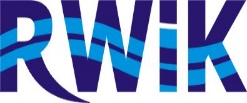 WNIOSEKO ZAWARCIE UMOWY O ODBIÓR I WYWÓZ NIECZYSTOŚCI ZE ZBIORNIKÓWBIAŁOGARD, dnia WNIOSKODAWCA:ADRES NIERUCHOMOŚCI BĘDĄCEJ PRZEDMIOTEM WNIOSKU:PEŁNOMOCNIK:ADRES DO KORESPONDENCJI 1):WNIOSEK 
O ZAWARCIE UMOWY O ODBIÓR I WYWÓZ NIECZYSTOSCI ZE ZBIORNIKÓW 1. Wniosek dotyczy zawarcia umowy na wywóz 2) :	a) nieczystości ciekłych ze zbiornika bezodpływowego;	b) osadu z przydomowej oczyszczalni ścieków;Formularz BOK /  OWNZ WNIOSEKO ZAWARCIE UMOWY O ODBIÓR I WYWÓZ NIECZYSTOŚCI ZE ZBIORNIKÓW2. Nieruchomość będąca przedmiotem wniosku posiada 2) :a) zbiornik bezodpływowy (szambo):- pojemność zbiornika wynosi		m3b) przydomową oczyszczalnię ścieków:- pojemność zbiornika wynosi		m33. Tytuł prawny do nieruchomości wyszczególnionej we wniosku 2) :	a) własność;	b) użytkowanie wieczyste;	c) dzierżawa / najem;	d) nieuregulowany stan prawny.5. Wnioskowany okres obowiązywania umowy 2) :	a) umowa na czas nieokreślony;	b) umowa na czas określony do dnia: 	6. Zgody 2) :Wyrażam zgodę na przesyłanie faktur w formie elektronicznej na mój adres e-mail 	
i jednocześnie rezygnuję z otrzymywania faktur w formie papierowej. Nie wyrażam zgody na przesyłanie faktur w formie elektronicznej na mój adres e-mail.7. Załączniki do wniosku 2) :7.1  Dla osób fizycznychOświadczenie - tytuł prawny do nieruchomości;Pełnomocnictwo;7.2  Dla podmiotów gospodarczychOświadczenie - tytuł prawny do nieruchomości;Aktualny wypis z KRS lub z CEiDG;Uchwała/umowa o powierzeniu zarządzania/administrowania Wspólnotą Mieszkaniową;Pełnomocnictwo;Oświadczenie WNIOSKODAWCYNiniejszym oświadczam, że nieczystości ciekłe wskazane w pkt1 niniejszego wniosku nie są ściekami innymi niż bytowe.Białogard, dnia 	(czytelny podpis wnioskodawcy)Formularz BOK /  OWNZ WNIOSEKO ZAWARCIE UMOWY O ODBIÓR I WYWÓZ NIECZYSTOŚCI ZE ZBIORNIKÓWOświadczenie WNIOSKODAWCYWyrażam zgodę na przetwarzanie moich danych osobowych, zawartych w niniejszym wniosku w celu podjęcia działań niezbędnych do zawarcia umowy
o zaopatrzenie w wodę /odprowadzanie ścieków, zgodnie z Rozporządzeniem Parlamentu Europejskiego i Rady (UE) 2016/679 z dnia 27 kwietnia 2016 r.
oraz ustawą z dnia 10 maja 2018 r. o ochronie danych osobowych (Dz.U. 2018 poz.1000 wraz z późn. zm.) oraz zgodnie z klauzulą informacyjną załączoną poniżej.POLITYKA OCHRONY DANYCH OSOBOWYCH RWIK Sp. z o. o. w BiałogardziePrzyjmuję do wiadomości, że:Stosownie do art. 13 ust. 1 i 2 rozporządzenia Parlamentu Europejskiego i Rady (UE) 2016/679 z dnia 27 kwietnia 2016 r. w sprawie ochrony osób fizycznych w związku z przetwarzaniem danych osobowych i w sprawie swobodnego przepływu takich danych oraz uchylenia dyrektywy 95/46/WE 
(ogólne rozporządzenie o ochronie danych osobowych) (Dz. Urz. UE L 119 z 04 maja 2016 r., str. 1 – „RODO”) ,  administratorem danych osobowych jest Spółka: Regionalne Wodociągi i Kanalizacji Sp. z o.o. w Białogardzie ul. Ustronie Miejskie 1 78–200 Białogard; Administrator wyznaczył Inspektora Ochrony Danych Osobowych z którym w sprawach dotyczących przetwarzania danych osobowych można skontaktować się za pośrednictwem poczty elektronicznej pod adresem iod@rwik.pl ;Moje dane osobowe będą zbierane i przetwarzane w celu zawarcia umowy o zaopatrzenie w wodę i/lub odprowadzanie ścieków - na podstawie art. 6
ust. 1 lit. b ww. rozporządzenia;Odbiorcami moich danych osobowych będą wyłącznie podmioty uprawnione do uzyskania danych osobowych na podstawie przepisów prawa
lub umowy powierzenia;Moje dane osobowe przechowywane będą przez okres obowiązywania umowy o zaopatrzenie w wodę i/lub odprowadzanie ścieków. Okres ten może zostać przedłużony do czasu upływu okresu przedawnienia ewentualnych roszczeń, jeśli przetwarzanie danych osobowych będzie niezbędne
do dochodzenia lub obrony przed takimi roszczeniami, lub w celu ochrony praw innej osoby fizycznej lub prawnej, lub z uwagi na obowiązek przechowania danych wynikający z przepisów prawa, lub przez inne ważne względy interesu publicznego;Posiadam prawo do żądania od Administratora dostępu do swoich danych osobowych, ich sprostowania, ograniczenia przetwarzania danych osobowych oraz prawo wniesienia skargi do Prezesa Urzędu Ochrony Danych Osobowych;Moje dane osobowe nie podlegają zautomatyzowanemu podejmowaniu decyzji, w tym profilowaniu;Podanie danych osobowych jest dobrowolne, jednakże odmowa podania danych może skutkować odmową rozpatrzenia wniosku.Białogard , dnia 	(czytelny podpis wnioskodawcy)Numer odbiorcy: (Wypełnia BOK)Nazwisko i Imię / Nazwa firmyNazwisko i Imię / Nazwa firmyPESEL / NIP ( dot. firm)PESEL / NIP ( dot. firm)MiejscowośćMiejscowośćKodPocztaPocztaUlicaUlicaUlicaNr budynkuNr lokaluTelefonEmailEmailInformacje dodatkowe:Informacje dodatkowe:MiejscowośćKodPocztaPocztaUlicaUlicaNr budynkuNr lokaluNumer działki, obręb geodezyjnyNumer działki, obręb geodezyjnyNr księgi wieczystejNr księgi wieczystejImię i NazwiskoTelefonEmailNazwisko i Imię / Nazwa firmy / PełnomocnikNazwisko i Imię / Nazwa firmy / PełnomocnikNazwisko i Imię / Nazwa firmy / PełnomocnikNazwisko i Imię / Nazwa firmy / PełnomocnikMiejscowośćKodPocztaPocztaUlicaUlicaNr budynkuNr lokalu